Túrakód: TK-2024_36  /  Táv.: 36,4 km  /  Frissítve: 2023-10-31Túranév: Szent-S-kör Kerékpáros Terep-túra 2024_36_EcetgyárEllenőrzőpont leírás:Feldolgozta: 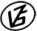 Tapasztalataidat, élményeidet őrömmel fogadjuk! 
(Fotó és videó anyagokat is várunk.)          Elnevezése          ElnevezéseKódjaLeírása1.Rajt-Cél (Dózsa-ház)001QRA Dózsa-ház D-i falának, K-i sarkán2.Talapzat (76+35 tkm)090QRA töltés mentett oldalán, a 76+35 tkm szelvényben (nagy kanyarban), a talapzaton3.Feszület (1882), Ecetgyár091QRAz Ecetgyári út jobb oldalán (D-DNY), az akácosban, a feszület jobb oldalán (NY-ÉNY) lévő fán4.Ecetgyári rámpa102QRA rámpa jobb oldalán (D), a töltéskoronán lévő fa villanypózna felénk néző (ÉNY) oldalán5.Talapzat (76+35 tkm)090QRA töltés mentett oldalán, a 76+35 tkm szelvényben (nagy kanyarban), a talapzaton6.Rajt-Cél (Dózsa-ház)001QRA Dózsa-ház D-i falának, K-i sarkán